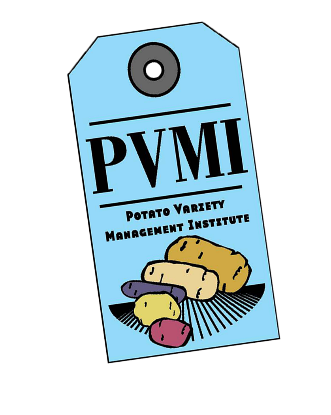 Please fill in the information below as it applies to you and the PVMI varieties you grew in the crop year from January 01, 2019 through to December 31, 2019 and return it with your check for the royalties within 30 days of sale.  The royalty assessment is a flat rate fee based on the type of seed and where the seed is grown:$1.00US/CWT 	for all non-specialty seed grown outside the US $2.00US/CWT    for specialty seed*  *Specialty seed is defined presently as including AmaRosa, Purple Pelisse, TerraRossa and Huckleberry Gold Examples to calculate royalties due:					  CWT		Rate		Royalty Due1150 CWT PVMI seed grown in Germany				   1150	x	$1.00	=	   $ 1,150  600 CWT PVMI specialty seed grown in Germany			     600 	x	$2.00	=	   $ 1,200For potatoes sold for non-seed purposes (e.g. dehy, processing, fresh) the royalty rate is 1/10 of that shown above.If potatoes were not sold, that is they were discarded, culled, etc. - please indicate below. Name		_________________________________________________________________________Address	_________________________________________________________________________Phone/email	_________________________________________________________________________Generation	Acres		 Variety			CWT Sold	   Rate for		Total Due	Buyer’s Name								Growing area_________  	      _________  	___________________________	_________ x	_________  =	_________       __________________________________  	      _________  	___________________________	_________ x	_________  =	_________       __________________________________  	      _________  	___________________________	_________ x	_________  =	_________       __________________________________  	      _________  	___________________________	_________ x	_________  =	_________       __________________________________  	      _________  	___________________________	_________ x	_________  =	_________       __________________________________  	      _________  	___________________________	_________ x	_________  =	_________       __________________________________  	      _________  	___________________________	_________ x	_________  =	_________       __________________________________  	      _________  	___________________________	_________ x	_________  =	_________       __________________________________  	      _________  	___________________________	_________ x	_________  =	_________       _________________________Total Royalty due PVMI		(Check payable to PVMI)					_________I have no royalties to declare		Please explain _____________________________________________________________________________________________________________________________________________________________________________________________________________________________________________________________________________Please note, in order to remain a grower in good standing, a royalty form needs to be completed correctly and submitted whether or not royalties are due.  If you have any questions, please feel free to call or email me at (208) 242-2644, jennypvmi@gmail.com. Please mail your payment to: PVMI Inc, PO Box 9729, Moscow, ID 83843 (USA)I hereby declare that the information given to PVMI is correct to the best of my knowledge._____________________________________ Signature	________________ DateList of PVMI Varieties Potato VarietyList of PVMI Varieties Potato VarietyDesignationDesignationPVP Filing
DatePVP Filing
DatePVP application no. and/or certificate no.PVP application no. and/or certificate no.NotesNotesAmaRosaAmaRosaPOR01PG22-1POR01PG22-1201120112011000297 issued2011000297 issuedSpecialty variety with higher royaltiesSpecialty variety with higher royaltiesAlpine RussetAlpine RussetA9305-10A9305-1020082008201000084 issued201000084 issuedAlturasAlturasA82360-7A82360-720022002200200158 issued200200158 issuedBlazer RussetBlazer RussetA8893-1A8893-120062006200600201 issued200600201 issuedClassic RussetClassic RussetA95109-1A95109-120082008200900441 issued200900441 issuedClearwater RussetClearwater RussetAOA95154-1AOA95154-120082008201000085 issued201000085 issuedCrimson RedCrimson RedCO086107-1RCO086107-1R20112011201100251 issued201100251 issuedPermission to grow required by third party.Permission to grow required by third party.DefenderDefenderA90586-11A90586-1120042004200400140 issued200400140 issuedGem RussetGem RussetA8495-1A8495-120002000200100010 issued200100010 issuedGemStar RussetGemStar RussetA9014-2A9014-220042004200400139 issued200400139 issuedHighland RussetHighland RussetA9045-7A9045-720072007200700285 issued200700285 issuedHuckleberry GoldIda RoseHuckleberry GoldIda RoseA993261PYA82705- 1RA993261PYA82705- 1R2012200020122000201200157 issued200100009 issued201200157 issued200100009 issuedSpecialty variety with higher royaltiesSpecialty variety with higher royaltiesIvory CrispIvory CrispNDO1496-1NDO1496-120022002200200157 issued200200157 issuedJesterKlamath RussetJesterKlamath RussetPOR05PG42-1A085165-1POR05PG42-1A085165-12015200120152001201600395 pending200100094 issued201600395 pending200100094 issuedSpecialty variety with higher royaltiesSpecialty variety with higher royaltiesLa Belle RussetLa Belle RussetA06021-1TA06021-1T20192019In submissionIn submissionPermission to grow required in Canada.Permission to grow required in Canada.MazamaMazamaND02686-6RND02686-6R20012001200100092 issued200100092 issuedModocModocND04300-IRND04300-IR20062006200600175 issued200600175 issuedMountain Gem RussetMountain Gem RussetA03158-2TEA03158-2TE20152015201500493 issued201500493 issuedOwyhee RussetOwyhee RussetAO96160-3AO96160-320102010201000297 issued201000297 issuedPayette RussetPayette RussetA02507-2LBA02507-2LB20152015201600044 issued201600044 issuedPalisade RussetPalisade RussetA97066-42LBA97066-42LB20122012201200158 issued201200158 issuedPioneer RussetPioneer RussetA84180-8A84180-820082008200900291 issued200900291 issuedPermission to grow required by third party.Permission to grow required by third party.Pomerelle RussetPomerelle RussetA02062-1TEA02062-1TE20152015201600044 issued201600044 issuedPermission to grow required in Canada. Permission to grow required in Canada. Premier RussetPremier RussetA93157-6LSA93157-6LS20072007200700286 issued200700286 issuedPurple PelissePurple PelissePOR01PG16-1POR01PG16-120102010201000299 issued201000299 issuedPermission to grow required by third party.  Specialty varietyPermission to grow required by third party.  Specialty varietyRed SunsetRed SunsetAO93487-2RAO93487-2R201020102010000319 issued2010000319 issuedRusset LegendRusset LegendC0083008-1C0083008-1199919999900336 issued9900336 issuedSage RussetSage RussetAO96164-1AO96164-120112011201100460 issued201100460 issuedSmilin’ EyesSmilin’ EyesPOR02PG26-5POR02PG26-520152015201700060 pending201700060 pendingPermission to grow required by third party.Permission to grow required by third party.Smiling RoseSummit RussetSmiling RoseSummit RussetPOR03PG61A84118-3POR03PG61A84118-32015200420152004201700060 pending200400138 issued201700060 pending200400138 issuedSpecialty variety with higher royaltiesSpecialty variety with higher royaltiesTarghee RussetTeton RussetTarghee RussetTeton RussetA01010-1A0008-1TEA01010-1A0008-1TE2015201220152012I201500382 issued201200159 issuedI201500382 issued201200159 issuedTerraRossaTerraRossaPOR01PG22-12POR01PG22-1220162016201700061 pending201700061 pendingSpecialty variety with higher royaltiesSpecialty variety with higher royaltiesVermillionWallowa RussetVermillionWallowa RussetPOR03PG33A087277-6POR03PG33A087277-62015200220152002201600396 pending200200252 issued201600396 pending200200252 issuedSpecialty variety with higher royaltiesSpecialty variety with higher royaltiesWillametteWillametteA091812-1A091812-120062006200600176 issued200600176 issuedWinemaWinemaND02438-6RND02438-6R20012001200100093 issued200100093 issuedYukon GemYukon GemNDA5507-3YNDA5507-3Y20072007200700287 issued200700287 issuedYukon NuggetYukon NuggetPOR02PG37-2POR02PG37-220132013201400308 issued201400308 issued